MEETING MINUTESGeneral Council Meeting  2. Attendees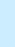 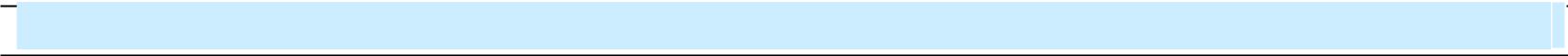 Executive Council Members: Sandeep Bonagiri (President), Naga Venkat Palaparthy (VP Academic Affairs and External Relations), Deepthi Gudapati (VP Student Life).Management: Dr. Schmidt, Mr.Blair.Meeting:General Council MeetingDate of Meeting:25th August 2020Time: 12:00 PM to 01:00 PM 12:00 PM to 01:00 PMMinutes Prepared By:GSA Secretary – Naga Venkat PalaparthyLocation: Individual home via Google Meet. Individual home via Google Meet.1. Meeting Objective3. Agenda and Notes, Decisions, Issues3. Agenda and Notes, Decisions, IssuesTopicDiscussionOther Issues Sandeep started the meeting by raising a point about students receiving Post Graduate Work Permit (PGWP) rejections for applying CERB. He added that there is no evidence proving those rejections, however he said that they are people who applied for CERB and received post graduate work permit.Dr. Schmidt told everyone that he didn’t received any kind of information regarding the issue from any provinces and universities Naga said that since there isn’t any proof showing the exact reason for PGWP rejections being applying for CERB, as of now we can consider that as a rumor and should keep the issue internally.Sandeep told that response regarding E transfer for payments to GSA members is till awaiting He further told about adding GSA Secretary- Naga as a new signatory for Bank of Montreal bank account which was suggested earlier by the bank official.  Deepthi told that preparation for online fall orientation is fully completed and told that Naga will be representing GSA on the orientation event.She further told that she has attended the orientation walkthrough demo on 20th of August along with Naga.Dr. Schmidt talked about the startup meeting he attended along with the faculty members.He emphasized that student life is always there to support the undergrad and grad students during these pandemic times.He added that for students who feel isolated and difficult during these times we do have supports in place and also, we offer virtual online counselling. Naga added that student life if really working hard to support students during these times by posting various tips about online learning and how to handle difficult times through social networks. 